26 октябряЛекция по теме «Параллельность прямой и плоскости»Написать конспект и разобрать задачиВ этом уроке мы рассмотрим возможные случаи взаимного расположения прямой и плоскости в пространстве, введем понятие параллельности прямой и плоскости, докажем признак параллельности прямой и плоскости.Возможны три случая взаимного расположения прямой и плоскости в пространстве:Прямая лежит на плоскости;Прямая пересекает плоскость, т. е. прямая и плоскость имеют одну общую точку;Прямая и плоскость не имеют общих точек.Картинка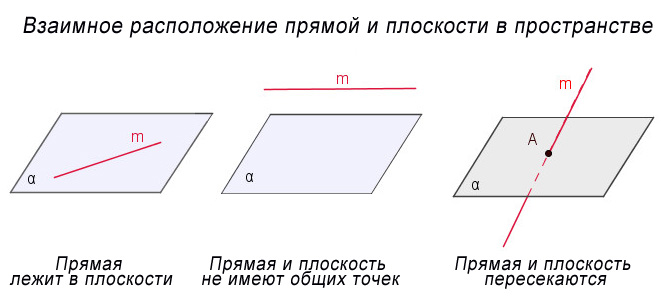 Определение. Прямая и плоскость называются параллельными, если они не имеют общих точекПараллельность прямой A и плоскости  обозначается так: ТекстОпределение. Прямая и плоскость называются параллельными, если они не имеют общих точекПараллельность прямой A и плоскости  обозначается так: Теорема (признак параллельности прямой и плоскости) Если прямая, не лежащая в данной плоскости, параллельна какой-нибудь прямой, лежащей в этой плоскости, то она параллельна данной плоскости.Дано:Плоскость Прямая c не лежит в плоскости Прямая d лежит в этой плоскостиβ параллельна dДоказать: Прямая a параллельна плоскости  Доказательство.Доказательство будем вести от противного.Предположим: прямая c не параллельна плоскости . Тогда она пересекает плоскость  в некоторой точке F.По лемме о пересечении плоскости параллельными прямыми, прямая d также пересекает эту плоскость.Пришли к противоречию, по условию  d лежит в плоскости . Предположение не верно, прямая c параллельна плоскости .Что и требовалось доказать.ТекстТеорема (признак параллельности прямой и плоскости) Если прямая, не лежащая в данной плоскости, параллельна какой-нибудь прямой, лежащей в этой плоскости, то она параллельна данной плоскости.КартинкаТекстДано: С Доказать:  Доказательство.Предположим: Тогда: . Так как , то dF1 (по лемме  о пересечении плоскости параллельными прямыми)Противоречие. По условию .Предположение неверно,  Докажем еще два утверждения, которые часто используются при решении задач.1.Если плоскость проходит через данную прямую, параллельную другой плоскости, и пересекает эту плоскость, то лини пересечения плоскостей параллельна данной прямой.Доказательство.По определению, прямые называются параллельными, если:1) прямые лежат в одной плоскости;2) прямые не пересекаются.Так как по условию плоскость проходит через прямую c, а прямая d является общей для плоскостей  то c и d лежат в одной плоскости (плоскости .Так как  прямая c параллельна плоскости , в которой лежит прямая d, то  c и d не пересекаются.Оба условия параллельности выполняются.Можно сделать заключение: Что и требовалось доказатьДокажем еще два утверждения, которые часто используются при решении задач.1.Если плоскость проходит через данную прямую, параллельную другой плоскости, и пересекает эту плоскость, то лини пересечения плоскостей параллельна данной прямой.Доказательство.По определению, прямые называются параллельными, если:1) прямые лежат в одной плоскости;2) прямые не пересекаются.Так как по условию плоскость проходит через прямую c, а прямая d является общей для плоскостей  то c и d лежат в одной плоскости (плоскости .Так как  прямая c параллельна плоскости , в которой лежит прямая d, то  c и d не пересекаются.Оба условия параллельности выполняются.Можно сделать заключение: Что и требовалось доказатьТекстЕсли плоскость проходит через данную прямую, параллельную другой плоскости, и пересекает эту плоскость, то линии пересечения плоскостей параллельна данной прямой.КартинкаТекстДано:Доказать:Доказательство.Так как  то a и b лежат в одной плоскостиЕсли .Оба условия параллельности выполняются.Делаем заключение: ч.т.д.2.Если одна из двух параллельных прямых  параллельна данной плоскости, то другая прямая также параллельна данной плоскости, либо лежит в этой плоскости.Дано: Доказать:  Доказательство.Так как , то прямая a не пересекается с  плоскостью .Если a не пересекает плоскость, то и параллельная ей  прямая b ее не пересекает( по лемме о пересечении плоскости параллельными прямыми).Поэтому прямая b либо параллельна плоскости, либо лежит в ней.Что и требовалось доказать. ТекстЕсли одна из двух параллельных прямых  параллельна данной плоскости, то другая прямая также параллельна данной плоскости, либо лежит в этой плоскости.Картинка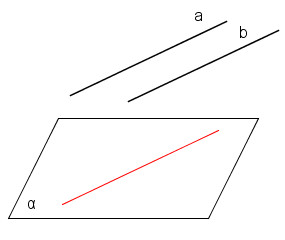 ТекстДано: Доказать:  Доказательство  a не пересекается с  b не пересекается с  Поэтому Ч.т.д.Задача 1.Точка С лежит на отрезке AB. Через точку A проведена плоскость, а через точки B и C параллельные прямые, пересекающие эту плоскость  соответственно в точках B1 и C1. Найдите длину отрезка CC1, если точка C – середина отрезка AB и BB1 = .Дано:Точка A принадлежит плоскости C – середина ABCC1 || BB1BB1 = Найти: CC1Решение.1.Докажем, что все точки лежат в одной плоскости.Прямая CC1 параллельна BB1, следовательно,  через них можно провести  плоскость Точки C, C1, B, B1 будут принадлежать плоскости Так как две точки C и B прямой AB принадлежат плоскости , то точка A этой прямой тоже будет принадлежать плоскости .Теперь все точки принадлежат одной плоскости.Рассмотрим ABB1C – середина AB,  CC1 || BB1CC1 средняя линия ABB1.Ответ:  ТекстЗадача 1.Точка С лежит на отрезке AB. Через точку A проведена плоскость, а через точки B и C параллельные прямые, пересекающие эту плоскость  соответственно в точках B1 и C1. Найдите длину отрезка CC1, если точка C – середина отрезка AB и BB1 = .Картинка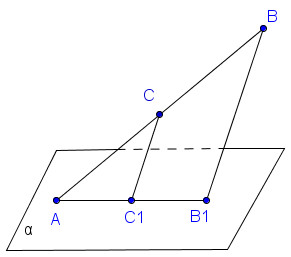 ТекстДано:C  – середина ABCC1 || BB1BB1 = Найти: CC1Решение.1.Докажем, что все точки лежат в одной плоскости.CC1 || BB1  через них можно провести плоскость .Точки C, C1, B, B1 будут лежат в плоскости Теперь все точки принадлежат одной плоскости.2. Рассмотрим ΔABB1C – середина AB,  CC1 || BB1CC1 средняя линия ΔABB1.=3,5смОтвет: Задача 2. Средняя линия трапеции лежит в плоскости , Пересекают ли прямые, содержащие ее основания, плоскость  ? Ответ обоснуйте.Решение.Средняя линия трапеции параллельна основаниям.То есть KL параллельна ВС и AD, и так как KL  лежит в плоскости альфа, то по теореме о трех параллельных прямых Прямые, содержащие основания, параллельны плоскости  , поэтому они не пересекают плоскость Ответ: Нет.ТекстЗадача 2. Средняя линия трапеции лежит в плоскости , Пересекают ли прямые, содержащие ее основания, плоскость  ? Ответ обоснуйте.Картинка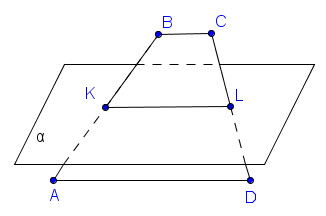 ТекстДано:ABCD – трапецияKL – ср. линия трапецииНайти: Пересекают ли прямые  BC и AD плоскость ? Решение.Средняя линия трапеции параллельна основаниям. BC и AD не пересекают плоскость Ответ: Нет